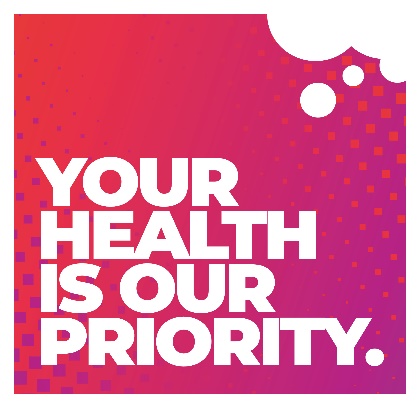 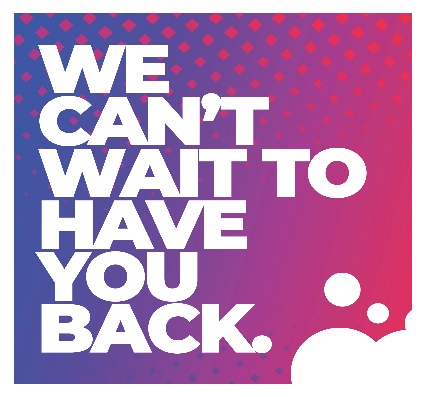 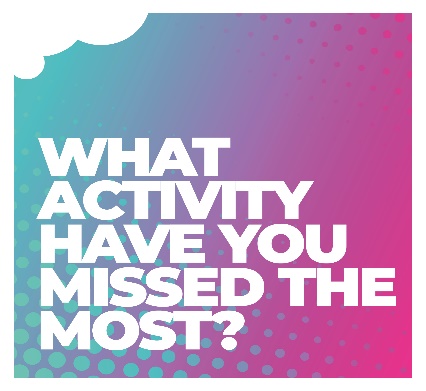 BRIDPORT LEISURE CENTRE - SWIM SCHOOL MEMBERS UPDATE: 19/03/2021Dear Parent / Guardian,I hope that this e-mail finds you safe and well?Following the Prime Ministers announcement on Monday 22nd February, we have now been provided with a provisional date of Monday 12th April 2021 to work towards for reopening - and we are looking forward to welcoming your child back to the Swim School soon.Your child’s lesson day and time remains the same as the information previously shared with you in December 2020. If you require further clarification, please do not hesitate to e-mail us at: info@bridportleisure.com. We will provide more information regarding reopening in the coming weeks, the purpose of this e-mail is to provide you with information regarding your Swim School membership payments:15th Month Direct Debit PaymentsYour Swim School subscription will resume from: THURSDAY 15TH APRIL 2021. A one-off discounted payment of £12.50 will be taken on this date and from the 15th April 2021, payments will increase to £25.00 per month as detailed in previous correspondence.If you would like to cancel your child’s place - please e-mail us at: info@bridportleisure.com no later than MONDAY 12TH APRIL 2021.1st Month Direct Debit PaymentsYour Swim School subscription will resume from: SATURDAY 1ST MAY 2021. As detailed in previous correspondence, payments will increase to £25.00 per month.If you would like to cancel your child’s place - please e-mail us at: info@bridportleisure.com no later than MONDAY 26TH APRIL 2021.Please note the resumption of your Direct Debit payment will ONLY take place if we are able to reopen from Monday 12th April 2021.The majority of the team remain on furlough, and we will aim to respond all enquiries as soon as possible.Stay Safe.Kind Regards,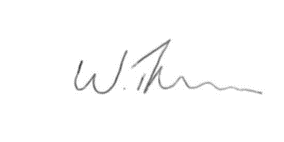 William ThrowerCentre Manager